015_grammar_intermediatePast Perfect Continuous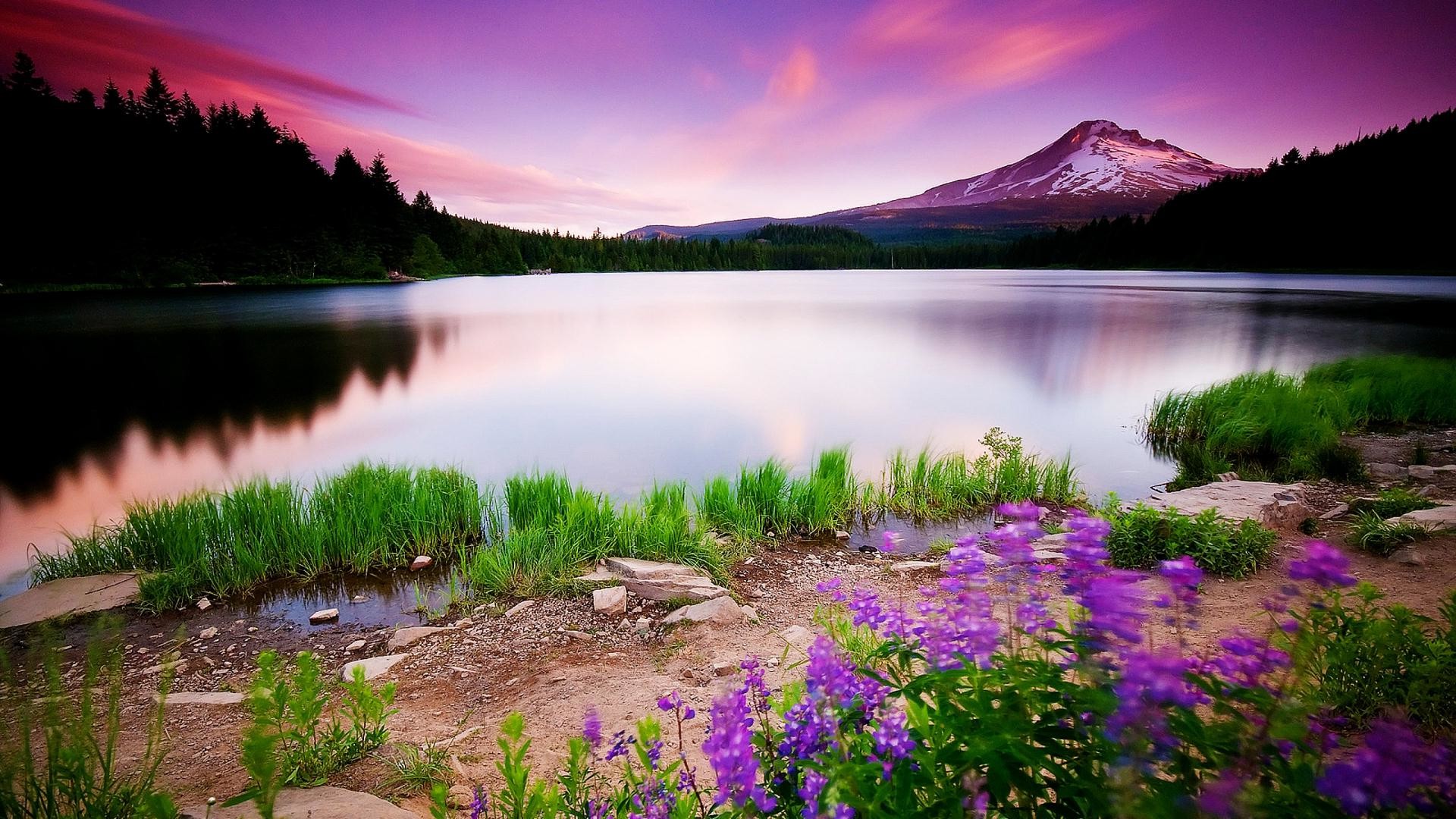 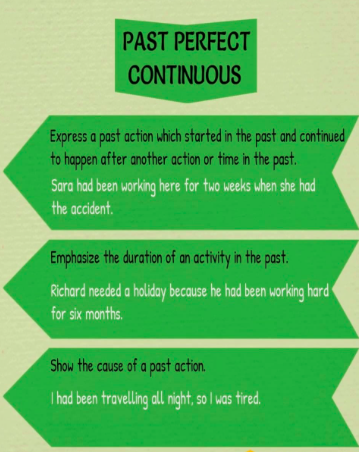 Exercise 1Match up the pictures with the sentences Emily is angry. She had been arguing with her parents for an hour.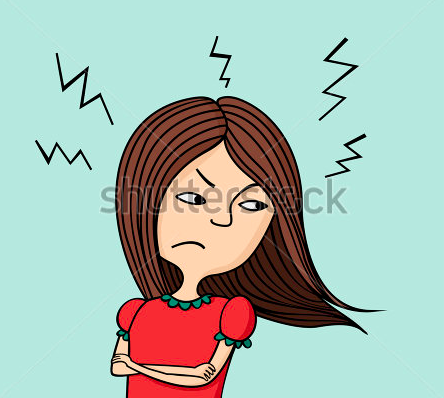 Hannah felt sick. She had been eating chocolates all afternoon. 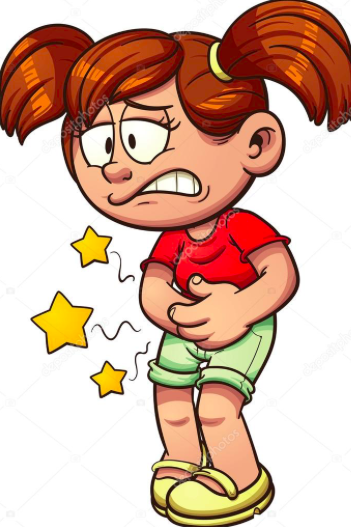 Allan had a headache. His baby sister had been crying for half an hour.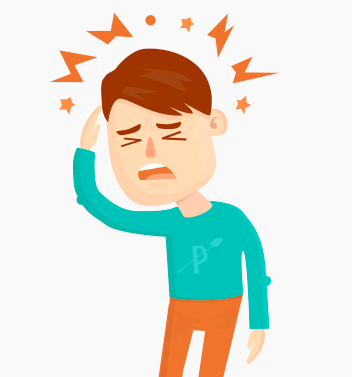 Emily was frightened. She had been watching a horror movie for half an hour. 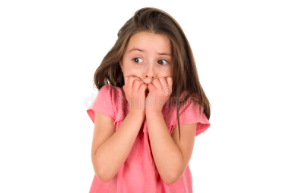 Simon was confused. He had been trying to win the game for hours. 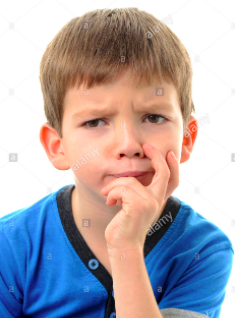 John was very tired. He had been working all night.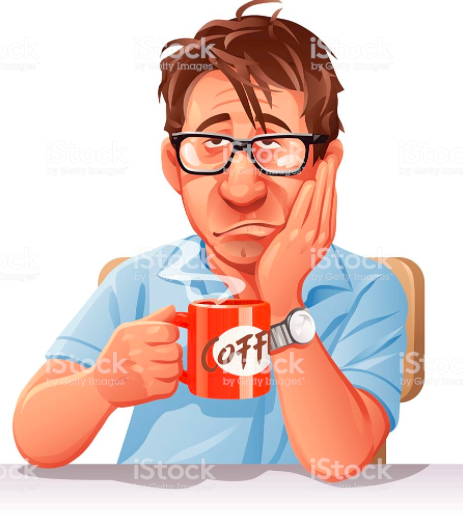 Exercise 2Match up two parts of the sentences.1. She was tired because_____2. They were hot because_____3. The garden was flooded because_____4. Did they crash because_____5. When I arrived_____they had been driving too fast?She had been running.It had been raining all night long. They had already begun watching the movie.They had been dancing.Exercise 3 Put the verbs into the correct form using Past Perfect Continuous.We_____(sleep) for 12 hours when he woke us up.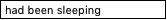 They_____(wait)  at the station for 90 minutes when the train finally arrived.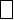 We_____(look for)  her ring for two hours and then we found it in the bathroom.I_____(not / walk) for a long time, when it suddenly began to rain.How long_____(learn / she) English before she went to London?Frank Sinatra caught the flu because he_____(sing)  in the rain too long.He_____(drive) for less than an hour when he ran out of petrol.They were very tired in the evening because they_____(help) on the farm all day.I_____(not / work) all day; so I wasn't tired and went to the disco at night.They_____(cycle) all day so their legs were sore in the evening.Exercise 4 My sister _______________ about studying in Canada, but she got married and had to stay in Australia. had been thinkinghad thinkinghas been thinkinghad been thoughtIt _______________ continuously for two weeks, but it finally cleared up yesterday.had been raininghas been raininghad been rainedhad rainingThe football team _______________ on a small pitch for a month; however, they moved to the Olympic Stadium last week and they are playing much better.had been trainedhad been traininghas been traininghad been trainI _______________ to call you last week. I was extremely busy last week and I forgot to call you. I'm sorry.had planninghad been planninghad been plannedhas been planningIf you _______________ trouble with your math class last semester, you should have asked for help. Now, it's too late.had been havehad been havinghad been hadhas been havingWhen the financial crisis hit, my father _______________ for this company for 10 years. Unfortunately, he had to leave the company and start all over.had workinghad been workedhas been workinghad been workingWe _______________ for a year when we ran out of money and had to return home.had been traveledhad travelinghas been travelinghad been travelingMy professor _______________ that class with a lot of enthusiasm; however, after his illness, he seemed to lose a lot of energy.had been teachhad been taughthad been teachinghas been teachingI _______________ to get into Penn State University for two years. I was finally accepted last year.has been tryinghad been triedhad been tryinghad been tryThe students _______________ good work, but, after the midterm, they seemed to lose interest in their studies.has been doinghad been donehad doinghad been doingExercise 5Look at the pictures and tell what the kids had been doing before their mothers got home.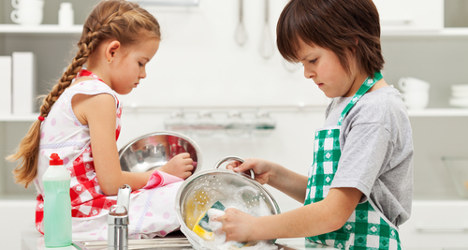 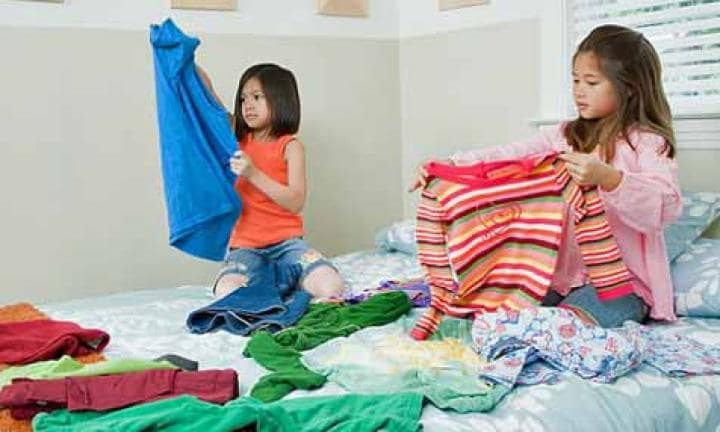 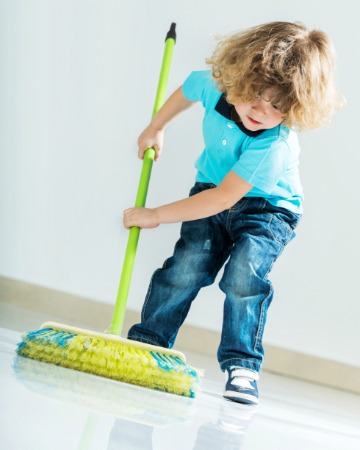 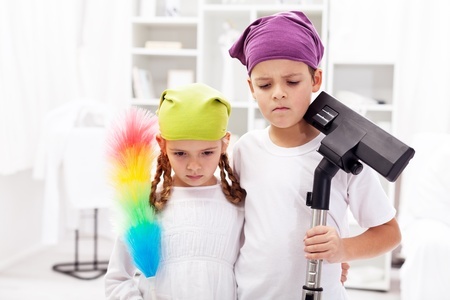 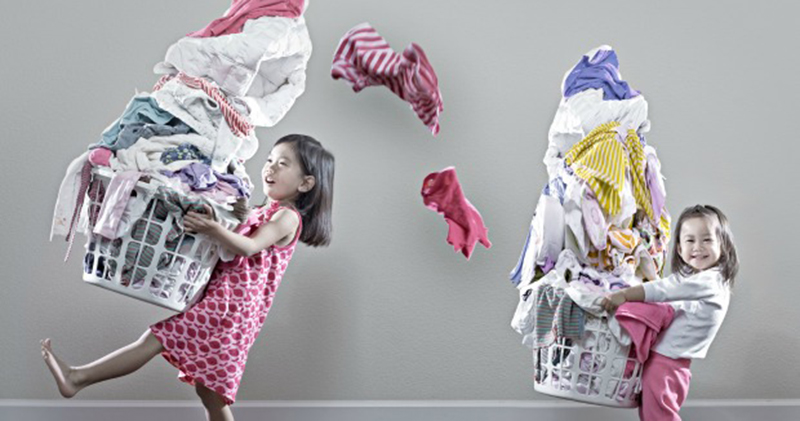 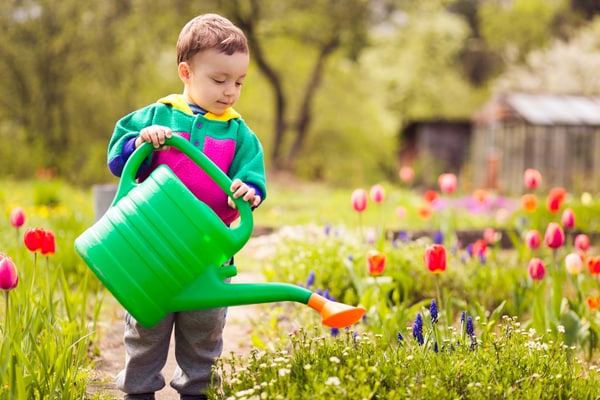 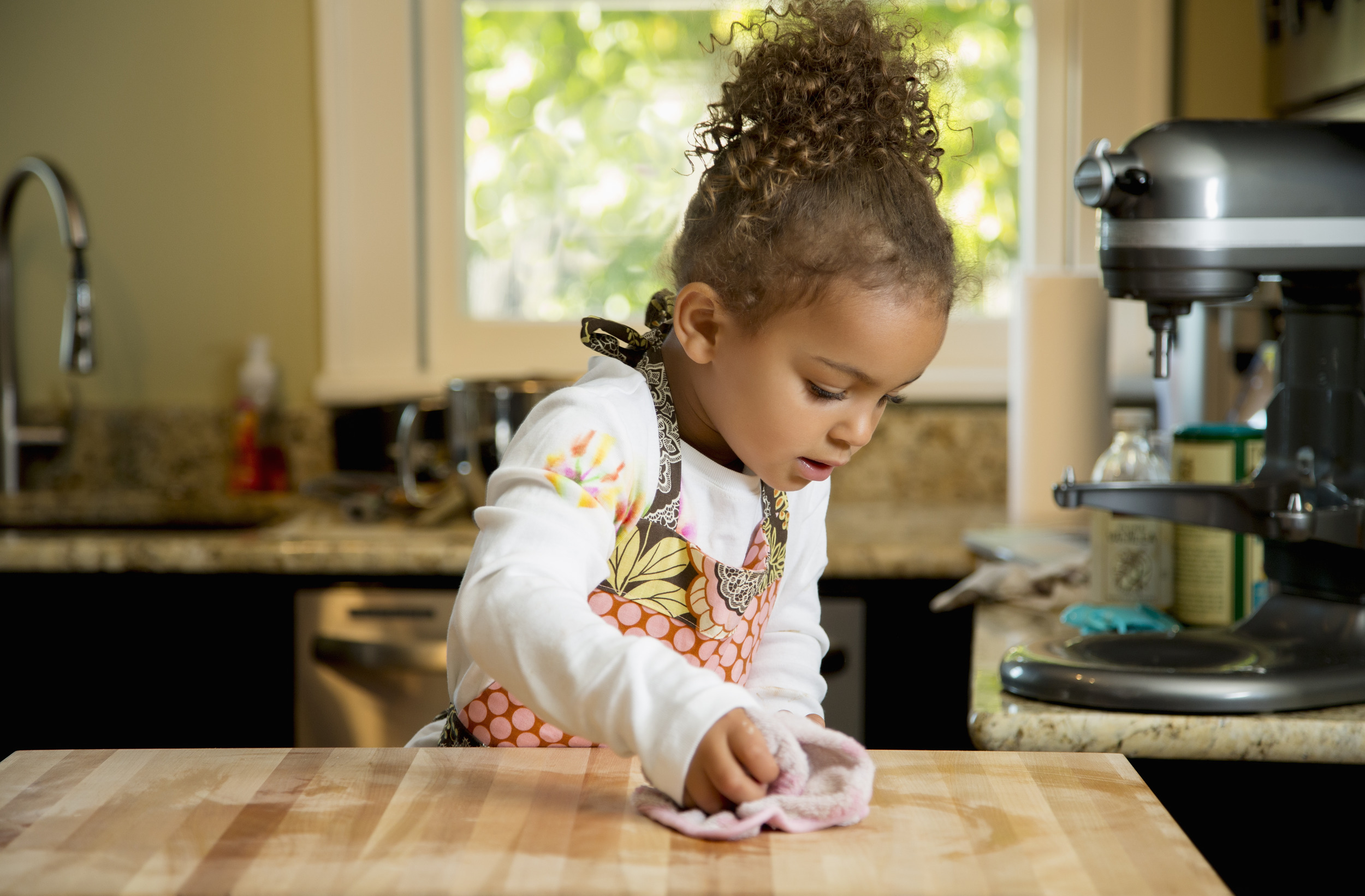 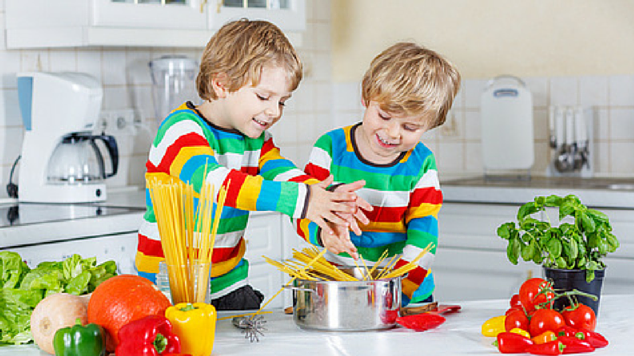 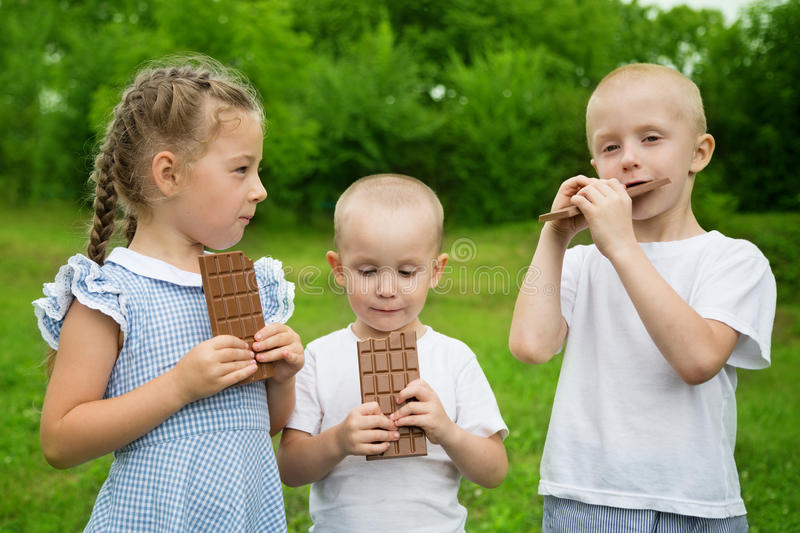 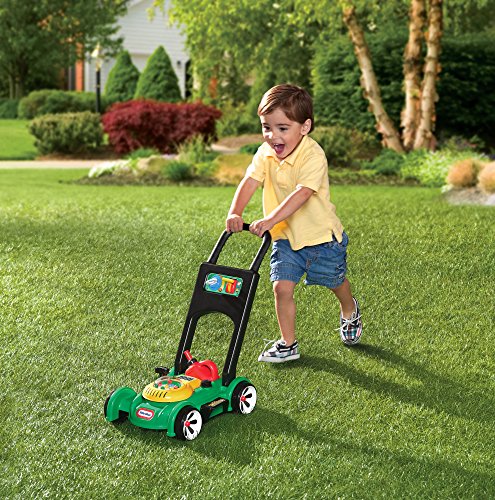 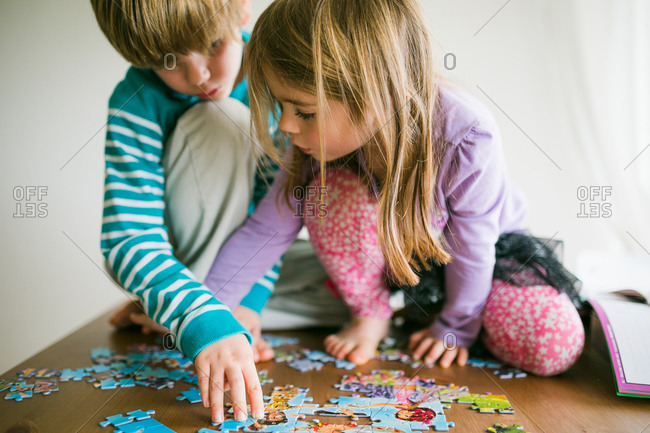 